Agency/Facility NamePREA REFRESHER: Community Confinement Duty to Report: Knowledge, Suspicion, or Information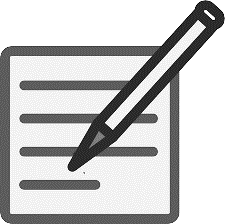 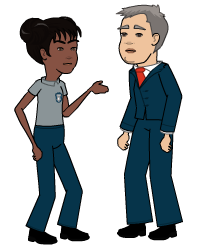 